t Bridget’s Catholic Primary School					Year 5 Long Term Plan 2023-24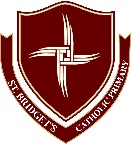 Autumn 1Autumn 2Spring 1Spring 2Summer 1Summer 2EnglishKey TextsReadingCONTEMPORARY NON-NARRATIVE:‘Shackleton’s Journey’ by William GrillCOTEMPORARY HISTORICAL NARRATIVE:Secrets of a Sun King by Emma CarrollPOEMS WHICH EXPLORE FORM- Haiku, CinquainCLASSIC FICTION:‘A Midsummer Night’s Dream’ by William ShakespearePOETRY: ILLUSTRATED ANTHOLOGY‘I am not a label’COTEMPORARY SCIENCE FICTION:‘The Boy in the Tower’ by Polly Ho-YenCOTEMPORARY NARRATIVE:‘The Explorer’ by Katherine RundellHERITAGE FANTASY NARRATIVE:‘Five Children and It’ by E. NesbitWritingThird person stories set in another cultureFormal letters of applicationPoems that use word playDialogue in narrativePoems which explore formBalanced argumentThird person stories set in another cultureFormal letters of applicationWriting a Synopsis of a Shakespeare playBiographyPoems that use word playBalanced argument – builds on properties of materialsPoems which explore formPlay scriptsDialogue in narrative (first person myths and legends)BiographySpellingY3/4 statutory words revisitedPrefix-minSuffixesHomophonesWords with endings-tion -sion –ssion –cianWords with endings-sure –tureStatutory wordsWords with endings cial tialWords with endings-cious –tiousStatutory spellingsHomophonesWords with endings- ant  ance  ancy  ent  ence  encyStatutory spellingsHomophonesWords with endings-able  ible ably  iblyHomophonesAssessmentMathsPlace ValueAddition and SubtractionMultiplication and Division AMultiplication and Division AFractions AMultiplication and Division BFractions BDecimalsPercentagesPerimeter and AreaStatisticsShapePosition and DirectionDecimalsNegative NumbersConverting UnitsVolumeR.E.OurselvesLife ChoicesHopeJudaismAdvent & ChristmasMissionMemorial SacrificeMemorial SacrificeSacrificeTransformationFreedom and ResponsibilityFreedom and ResponsibilityStewardshipHRSECreated and Loved by GodMade to GrowCreated to love OthersMe My body my healthCreated to love OthersUnder PressureDo you want a piece of cake?Self -TalkCreated to love othersPhysical ContactCreate to live in CommunityTrinity HouseCatholic social teachingCreated to live in CommunityReaching OutScienceMaterials and their PropertiesAnimals including humansEarth and SpaceEarth and SpaceForcesLiving Things and their HabitatsHumanities(Geography and History)Ancient GreeksAncient Greeks4 and 6 figure grid referencesOS mapsBiomes & the World’s CountriesBiomes & the World’s CountriesLatitude and LongitudeThe MayaOS Maps and fieldworkArt/D&TFood and NutritionDrawing and PaintingSystemsPrintmakingTextiles and CollageMechanisms3D and CollageMusicUkuleleUkuleleUkuleleUkuleleUkuleleUkuleleFrenchThe CalendarColours Numbers and EmotionsItems from Daily lifeLearning TogetherThe Natural WorldCelebrationComputingConcept MapsSelf- Image and IdentityCopyright and OwnershipSpreadsheetsOnline BullyingCodingHealth, Well Being and Life StyleDatabasesOnline relationshipsGame CreatorManaging Online InformationWord ProcessingOnline reputationPrivacy and SecurityP.E.GymnasticsSwimmingBall Skills/ gamesSwimmingDanceSwimmingGames/Ball skillsSwimmingCricketSwimmingAthleticsRoundersP.S.H.E.Being Me in My WorldCelebrating DifferencesDreams and GoalsHealthy MeRelationshipsChanging MeEnrichmentLibrary box- The GreeksLearn to play ukuleleLibrary VisitBook BusBeacon Visit- The Titanic ExpeditionBeacon- Workshop to see Art MasterpieceChristmas Carol ServiceChristmas jumper and fun dayLearn to play ukuleleLibrary VisitBook BusPantomime CarlisleEarth and SpaceVisit from Jeremy Hunt-local astronomer and authorLibrary box- BiomesCyclewiseLibrary VisitBook BusLocating the World’s Countries and BiomesLearn to play ukuleleLibrary VisitBook BusOlympian VisitThe MayaLibrary box-The MayaLearn to play ukuleleOrienteering- WhinlatterKidz FitLibrary VisitBook BusEnd of year tripSports DayJunior ShowUkulele PerformanceLibrary VisitBook Bus